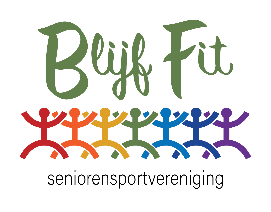 AANMELDFORMULIER Senioren Sportvereniging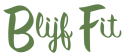 Naam en Voorletters Dhr.  Mevr.	Voornaam voluit:					Adres:						Postcode, Woonplaats:			Geboorte datum:				E-mailadres:					Telefoonnummer:				Telefoonnummer in noodgevallen:		Geeft zich op als lid van / neemt deel aan de volgende sportactiviteit:((   Kijk op de website  in de rubriek:  Programma en bepaal uw keuze!   ))Sportactiviteit:	 						Sportnummer: 	Dag:						Tijdstip:		    Middels een vinkje geeft u ook aan, of u toestemming geeft om uw gegevens voor het verzenden van nieuwsbrieven en mailtjes van de vereniging en het opstellen van groepslijsten te gebruiken.Onze vereniging zal uw gegevens verder alleen delen met de docent van uw sportgroep om u op te hoogte te houden van de activiteiten.Handtekening: 				             Aanmeldingsdatum:Aanmeldformulier opsturen naar:
 Senioren Sportvereniging
t.a.v. Mevr. Annie van Bergen
Stationsplein 8, 6605 BN Wijchen

Of als bijlage mailen naar: ledenadministratie@blijf-fit.nl